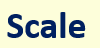 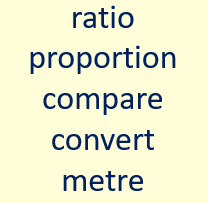 Please use the powerpoint which is attached to help you. This is a new area of maths, which we have not covered.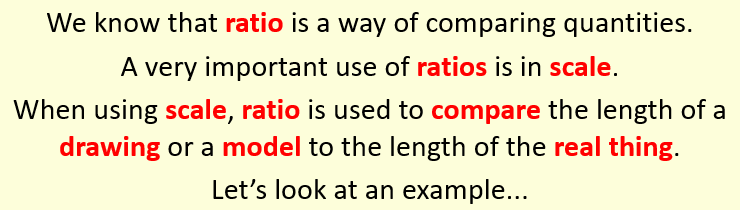 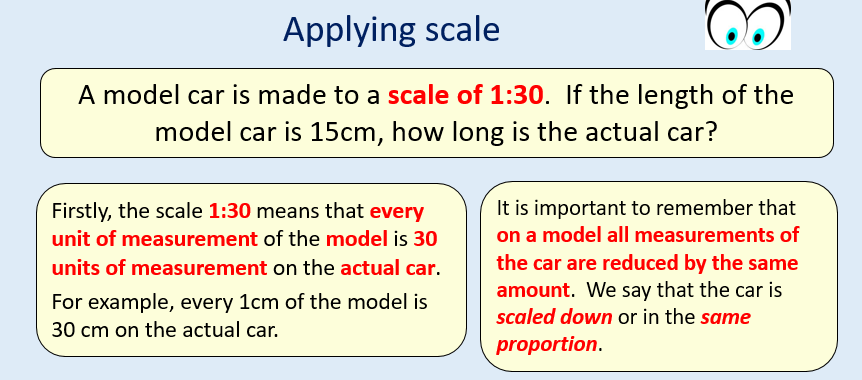 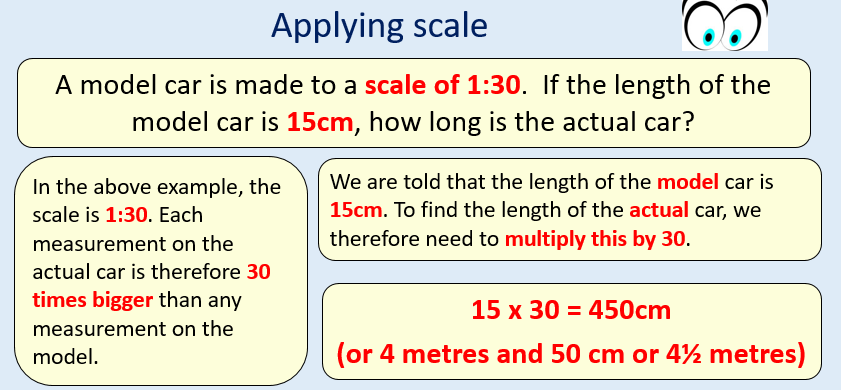 A lamp post measures 5 cm on a drawing.  The scale of the drawing is 1:100.  What is the height of the actual lamp post in metres?A model of a dinosaur is made to a scale of 1:12.  The head of the dinosaur is 8 cm long.  What is the length of the head of the actual dinosaur?A tennis court is 7 m wide and 21 m long.  A drawing is made of the court using a scale of 1:200.  What is the width of the court on the drawing?https://www.bbc.co.uk/bitesize/guides/znnycdm/testCan you test your knowledge of ratio and proportion? How did you do? Can you keep improving your score?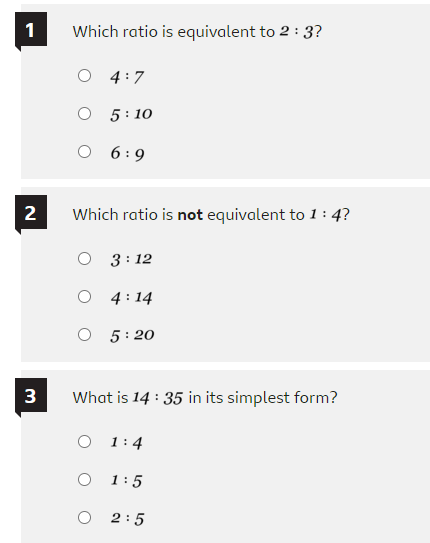 